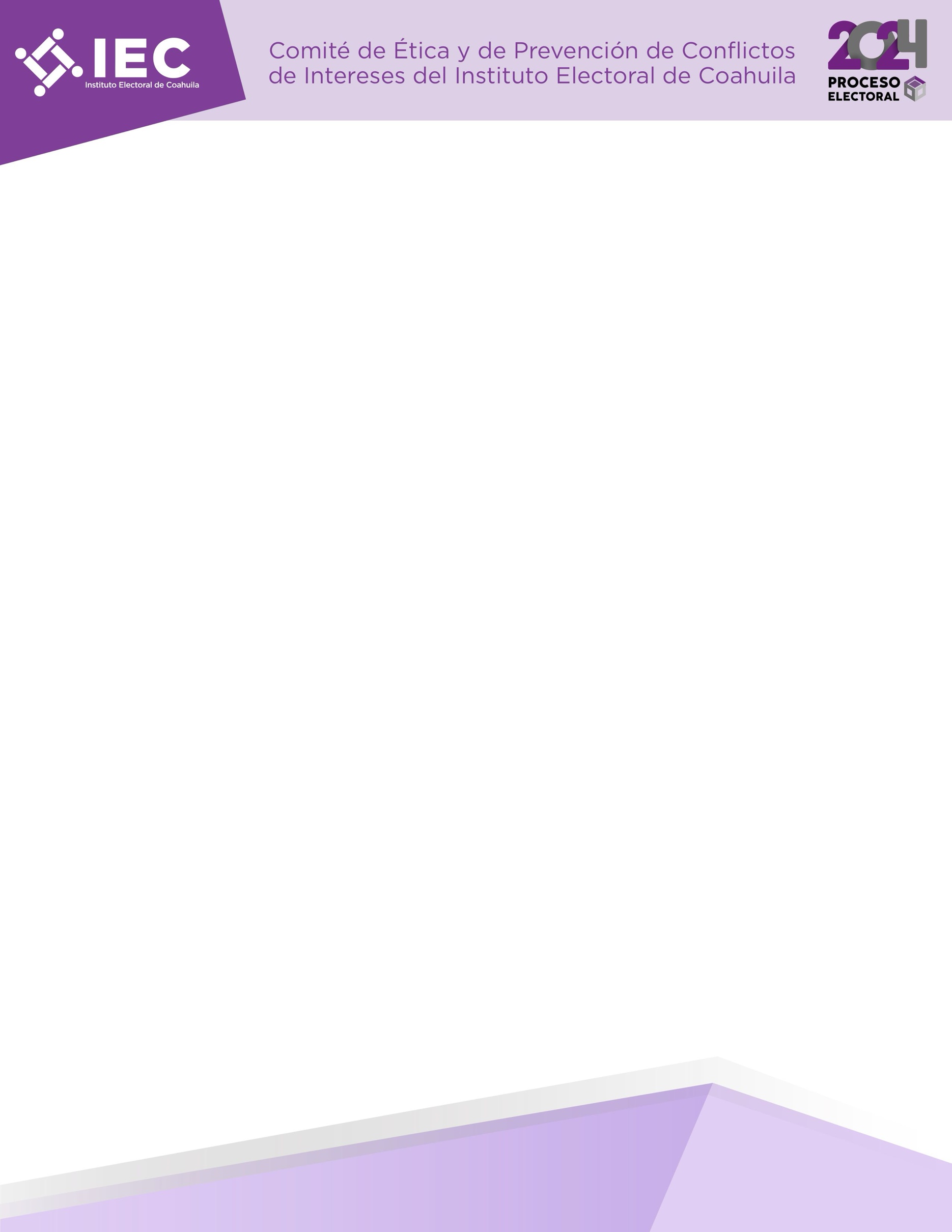 ANEXO 1Formato de nominación para el procedimiento de integración del Comité de Ética y de Prevención de Conflictos de Intereses del Instituto Electoral de CoahuilaEn atención a lo establecido por los Lineamientos para la Conformación y Funcionamiento del Comité de Ética y de Prevención de Conflictos de Intereses del Instituto Electoral de Coahuila, mediante el presente formato hago constar mi intención de nominar al cargo de una vocalía a: _________________          _________________          _________________Primer apellido                   Segundo apellido                     Nombre(s)Quien, entre otros y en atención a lo establecido por el artículo 19 de los Lineamientos referidos con anterioridad, se reconoce por su integridad y por no haber sido sancionada o sancionado por faltas administrativas graves o por delito en términos de la legislación penal y no se encuentra dentro de las causas de impedimento previstas por el artículo 20 de los mencionados Lineamientos. Saltillo, Coahuila de Zaragoza a ___ de _____________ del 2024. 